Thursday 21st May 2020L.O - To be able to solve word problems on volume of water in litres, involving addition and subtraction.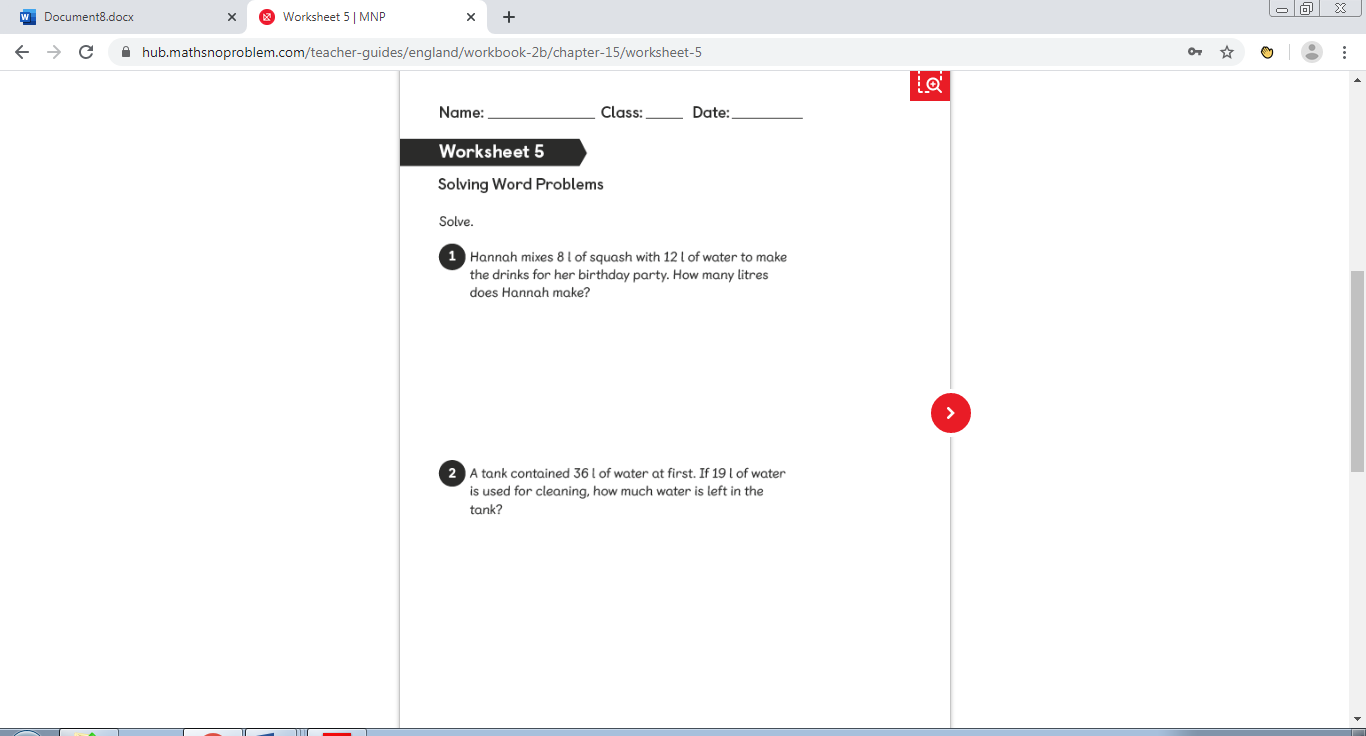 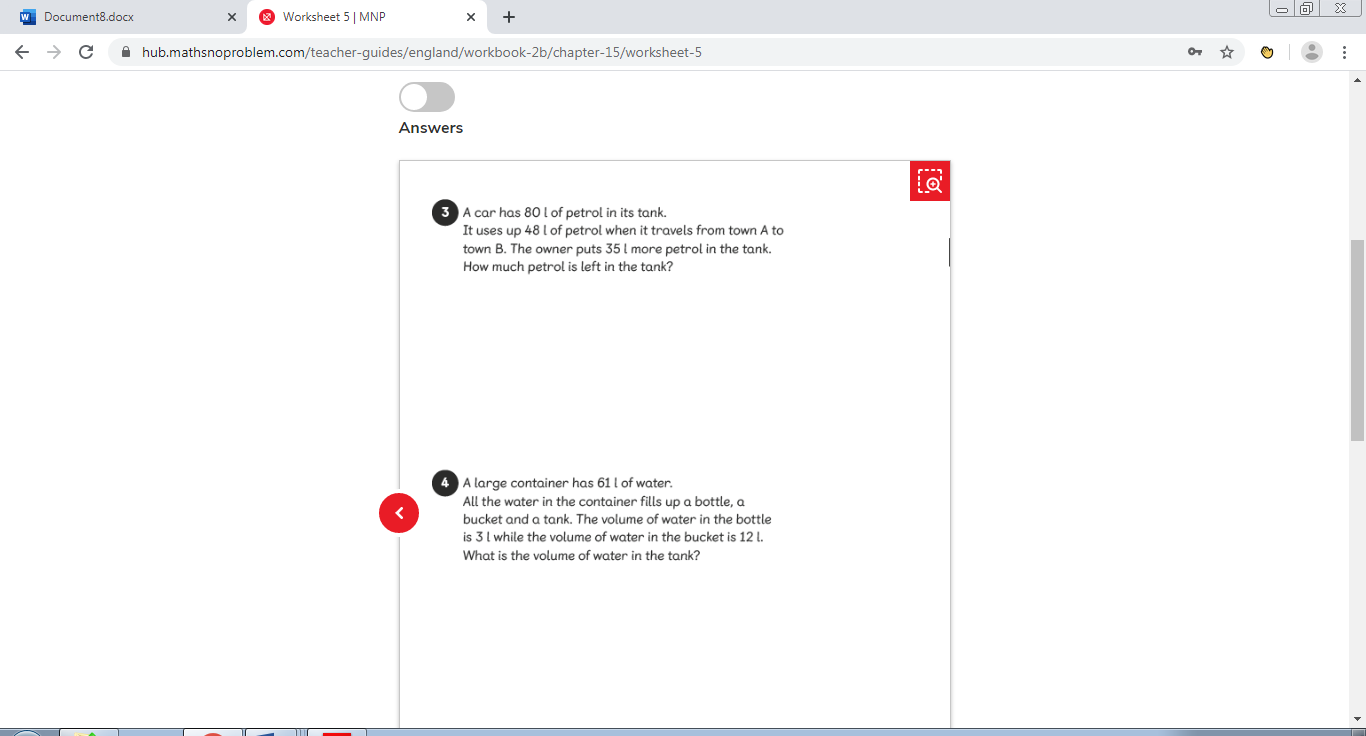 